IEEE P802.11
Wireless LANsAbstractThis submission proposes resolution for CID 11700 received in LB266 (11be D2.0). TGbe editor: The baseline for this document is 11be D2.0Revisions:Rev 0: Initial version of the document.Rev 1: updated based on offline feedbackRev 2: provide two potential solutions based on offline discussions with membersInterpretation of a Motion to AdoptA motion to approve this submission means that the editing instructions and any changed or added material are actioned in the TGbe Draft. This introduction is not part of the adopted material.Editing instructions formatted like this are intended to be copied into the TGbe Draft (i.e., they are instructions to the 802.11 editor on how to merge the text with the baseline documents).TGbe Editor: Editing instructions preceded by “TGbe Editor” are instructions to the TGbe editor to modify existing material in the TGbe draft. As a result of adopting the changes, the TGbe editor will execute the instructions rather than copy them to the TGbe Draft.Discussion:Per 11be D2.0 P208L6, in subclause 9.4.2.199 (TWT element), we have the following Broadcast TWT Parameter Set field format: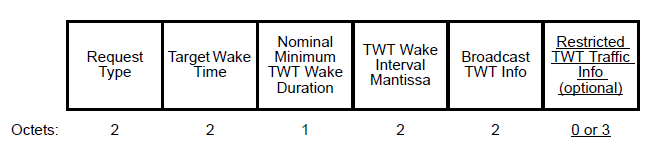 Figure 9-766-Broadcast TWT Parameter Set field formatThe Broadcast TWT Parameter Set field includes a Target Wake Time field that is 2 octets.Also, per baseline REVme D1.3, in subclause 9.4.2.199 (TWT element), the Target Wake Time field is 8 octets in case of Individual TWT whereas in case of Broadcast TWT, the Target Wake Time field is 2 octets with the lowest bit of the 2 octets corresponding to bit 10 of the relevant TSF value. In addition, per baseline REVme D1.3 P4218L41, we have: The TWT scheduling AP shall set the Target Wake Time field to TSF [10:25], where TSF corresponds to the next TWT that is scheduled for this TWT parameter set when it queues for transmission the frame that contains the TWT element. The TSF timer at which the next TWT is scheduled has bits 0 to 9 equal to 0 and bits 26 to 63 equal to the same value as the respective bits in the current TSF timer.Thus, the current rules allow to negotiate a Target Wake Time that has 1 TU resolution (>= 1024 µsec). However, latency sensitive traffic such as XR and cloud gaming traffic arrival is defined it terms of frames per second (fps), e.g., 60 fps (1 frame every 16.667 ms), and hence requires a finer time resolution. Although, the TWT Wake Interval allows a lower resolution, the upcoming TWT beacon announcements will carry only 1 TU resolution. Thus, the difference between the start time of the R-TWT SP and the latency sensitive traffic arrival will get accumulated. As a result, the current Target Wake Time field does not allow to align the latency sensitive traffic arrival time with the R-TWT SP start time and the latency sensitive traffic may not be able to benefit from the R-TWT SP. In this proposal, we address this issue.Target Wake Time field mismatch issue:We add a NOTE as good practice for implementation to avoid decoding errors that can happen at the receiving STA where the receiving STA use different B63-B26 than those intended by the transmitting STA for determining the SP start time during the lifetime of an R-TWT schedule.Proposed Text:Option 1: TGbe editor: Add an entry to the end of Table 9-128 (Element IDs) as follows (CID 11700):TGbe editor: Add this new subclause under 9.4.2 (CID 11700)9.4.2.xxx Extended TWT elementThe Extended TWT element is shown in Figure 9-xxx (Extended TWT element format).Figure 9-xxxx — Extended TWT element format The Element ID, Length, and Extended Element ID fields are defined in 9.4.2.1 (General).The format of the Extended TWT Control field is shown in Figure 9-xxxx (Extended TWT Control field format):Figure 9-xxxx — Extended TWT Control field format The Count subfield in the Extended TWT Control field contains an unsigned integer that specifies the number of Extended Broadcast TWT Parameter subfields included in the Extended TWT information field.The Extended TWT Information field includes one or more Extended Broadcast TWT Parameter field (see Figure 9-xxx (Extended Broadcast TWT Parameter field format)). The Extended Broadcast TWT Parameter field is 2 octets. The format of the Extended Broadcast TWT Parameter field is shown in Figure 9-xxxx (Extended Broadcast TWT Parameter field format):Figure 9-xxxx — Extended Broadcast TWT Parameter field The Broadcast TWT ID subfield contains an unsigned integer that specifies the Broadcast TWT ID of the corresponding Restricted TWT parameter set carried in the same frame for which the transmitting STA is providing the extended TWT information.The Extended Target Wake Time field contains an unsigned integer that specifies bit 0 to 9 of the relevant TSF timer at which the next TWT is scheduled for the R-TWT schedule with the specified Broadcast TWT ID.The subfields values of the Extended Broadcast TWT Parameter field are set as described in 35.9.2 (R-TWT agreement setup) and 35.9.3 (R-TWT service periods announcement).TGbe editor: Add a row at the end of table 9-589 as follows (CID 11700)9.6.24.8 TWT Setup frame formatTable 9-589—TWT Setup frame Action field formatTGbe editor: Add a row toward the end of table 9-60 as follows (CID 11700)9.3.3.2 Beacon frame formatTable 9-60—Beacon frame bodyTGbe editor: Add a row toward the end of table 9-63 as follows (CID 11700)9.3.3.6 Association Response frame formatTable 9-63—Association Response frame bodyTGbe editor: Add a row toward the end of table 9-63 as follows (CID 11700)9.3.3.8 Reassociation Response frame formatTable 9-65—Reassociation Response frame bodyTGbe editor: Add a row toward the end of table 9-67 as follows (CID 11700)9.3.3.10 Probe Response frame formatTable 9-67—Probe Response frame bodyTGbe editor: Please add this paragraph at the end of subclause 35.9.2.2 (The setup procedure) (CID 11700)35.9.2.2 The setup procedureTGbe editor: Please add this paragraph at the end of subclause 35.9.3 (r-TWT service periods announcement) (CID 11700)35.9.3 R-TWT service periods announcementOption 2 (Keep the TWT in TU resolution): TGbe editor: Please add this paragraph at the end of subclause 35.9.3 (r-TWT service periods announcement) (CID 11700)35.9.3 R-TWT service periods announcementAn R-TWT scheduling AP when announcing an R-TWT schedule, shall set the Target Wake Time field in the TWT element in transmitted Management frames to TSF [10:25], where TSF corresponds to the first R-TWT SP start time of the corresponding R-TWT agreement.An EHT STA with dot11RestrictedTWTOptionImplemented set to true shall determine the start time of an R-TWT SP that happens after the first R-TWT SP in a periodic R-TWT schedule as follows:Next R-TWT SP start time = TSF timer - mod(TSF timer -TSFfirst R-TWT, TWT Wake Interval) + TWT Wake IntervalWhere the TSF timer is greater than TSFfirst R-TWT and TSFfirst R-TWT is the TSF timer corresponding to the start time of the first R-TWT SP in the corresponding R-TWT schedule.NOTE – Since the Target Wake Time field carries only B25:B10 of the relevant TSF timer, changes in the B63:B26 of the corresponding TSF Timer are not communicated to the receiving STA. Hence, an EHT STA with dot11RestrictedTWTOptionImplemented set to true must consider when setting up an R-TWT schedule the rollover of B63:B26 of the TSF Timer that may happen at the receiving STA during the lifetime of the R-TWT schedule (i.e., resulting from the Target Wake Time field and Broadcast TWT Persistence field).SP1: Which option as described above (11-22/1373r2) do you support to move forward with the resolution for CID 11700?Option 1 (proposed resolution related to adding Extended TWT element)Option 2 (proposed resolution related to keeping TWT field in TU resolution)AbstainSP2:  Do you agree to the resolution in Option (2) for CID 11700 provided in doc 11-21/1373r2 to be included in the latest 11be draft?Resolution for CID 11700Resolution for CID 11700Resolution for CID 11700Resolution for CID 11700Resolution for CID 11700Date:  2022-08-01Date:  2022-08-01Date:  2022-08-01Date:  2022-08-01Date:  2022-08-01Author(s):Author(s):Author(s):Author(s):Author(s):NameAffiliationAddressPhoneemailAbdel Karim AjamiQualcomm Incaajami@qti.qualcomm.comDuncan Ho Qualcomm IncAlfred AsterjadhiQualcomm IncAbhishek PatilQualcomm IncGeorge CherianQualcomm IncGaurang NaikQualcomm IncYanjun SunQualcomm IncCIDClausePg/LnCommentProposed ChangeResolution117009.4.2.316525.12The current Target Wake Time field is 2 octets in the TWT element for R-TWT with a granularity of one TU. This may not allow to specify start times that have less than one TU resolutionPlease clarifyRevisedAgree with the comment. A mechanism is provided to allow a STA to align the R-TWT SP start time with the latency sensitive traffic arrival defined in frames per second.TGbe editor, please implement changes as shown in 11-22/1373r2 tagged as 11700Element Element IDElement ID ExtensionExtensibleFragmentableElement IDLengthElement ID extensionExtended TWT ControlExtended TWT Information Octets:1111variableCountReservedBits:53Broadcast TWT IDReservedExtended Target Wake TimeBits:5110OrderInformation1Category2Unprotected S1G Action3Dialog Token4One or two TWT (9.4.2.199 (TWT element))OrderInformationNotesOrderInformationNotesOrderInformationNotesOrderInformationNotes